Pripremio: Tomislav ŠeginaISUS KRIST 1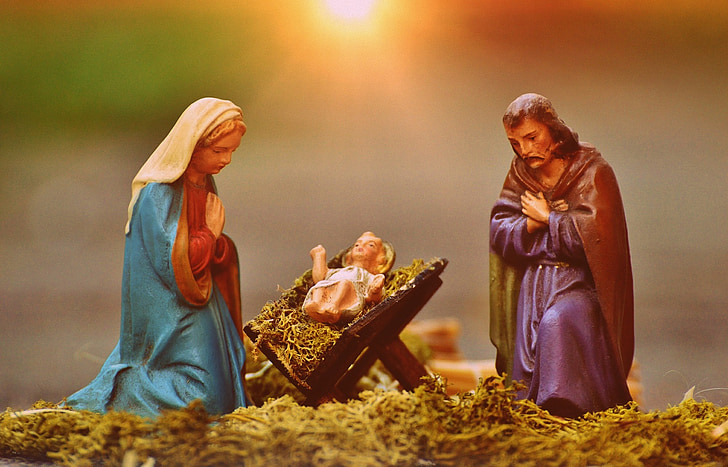 https://www.hippopx.com/Dragi učenici,slijedite upute kako biste riješili zadatak.OPIS ZADATKA:korakNa temelju dodatnih uputa izradite mentalnu mapu o Isusu Kristu (to možete učiniti u bilježnici ili na posebnom papiru).a) Na sredini papira napišite naslov ISUS KRIST.b) Oko tog pojma rasporedite informacije koje će te dobiti istraživanjem.c) Pogledajte video Povijesna osoba Isus na poveznici: https://www.youtube.com/watch?v=Uoe2wdtEFiId) U jednom kutu mentalne mape napišite podnaslov POVIJESNI IZVORI O ISUSU KRISTU te ispod toga napišite kako dijelimo te izvore i primjere tih izvora.e) Na mentalnu mapu napišite podnaslov ISUSOVA BIOGRAFIJA.f) U Bibliji (https://biblija.ks.hr/)pronađite sljedeće tekstove te ispod podnaslova ISUSOVA BIOGRAFIJA odgovorite na pitanja:- Mt 1,18-24 	Kako su se zvali Isusov poočim i majka?- Lk 2,1-20 	U vrijeme kojeg rimskog vladara je Isus rođen?U kojem je gradu Isus rođen?- Mt 2,19-23 / Lk 2,51-52 	U kojem je gradu Isus odrastao?- Lk 3,1-23 	Za vrijeme kojeg rimskog cara Isus započinje svoje javno djelovanje?Nakon kojeg događaja Isus započinje svoje javno djelovanje?Koliko je otprilike godina imao Isus kada je počeo javno djelovati?- Lk 23, 1-56 	Tko je osudio Isusa Krista na smrt?Na koji je način Isus pogubljen?U kojem je gradu Isus podnio mučeničku smrt?Tko je pokopao Isusa Krista?- Lk 24, 1-12 	Tko je prvi saznao za Isusovo uskrsnuće?korakMentalnu mapu o Isusu Kristu nastavit će te izrađivati na sljedećem satu (nedostaju još tri podnaslova: Tko je bio Isus?; Isusovo rođenje i uskrsnuće; Isusova imena). 